Semaine québécoise de réduction des déchetsDu 21 au 29 octobre, je prends du temps pour réduire mes déchets :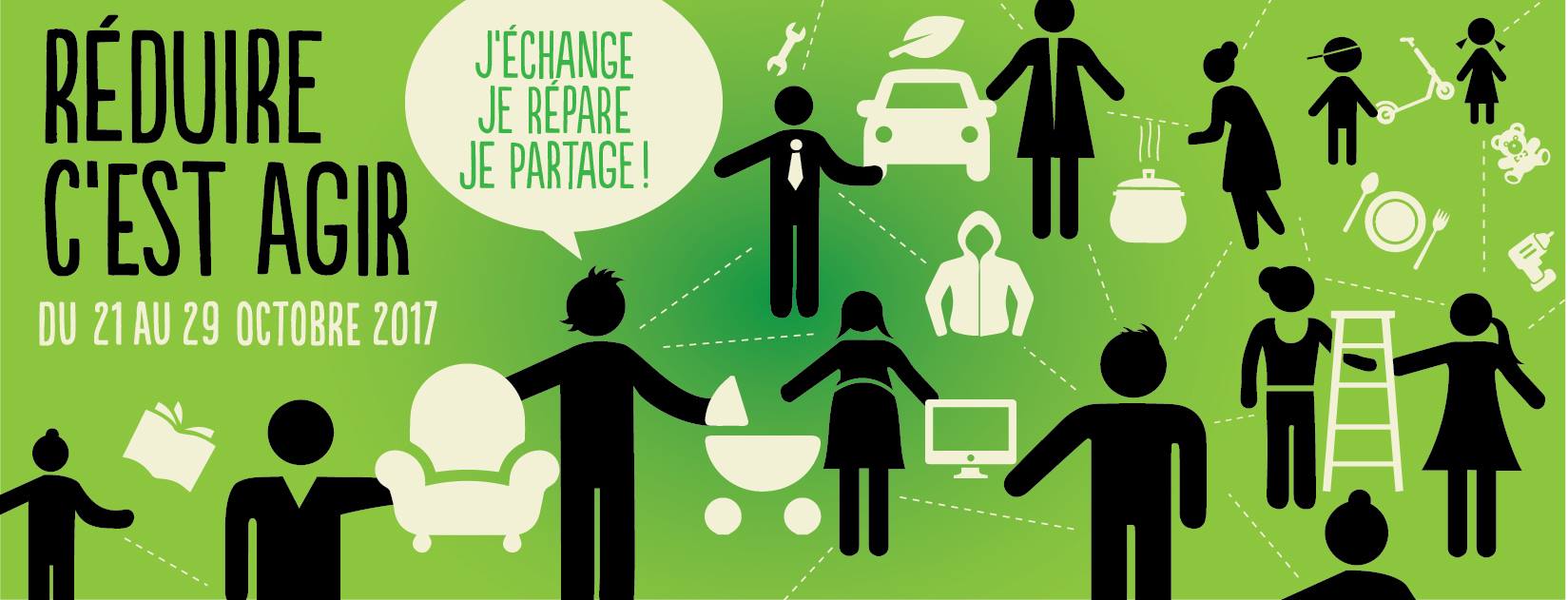 -je réduis mes achats (en ai-je vraiment besoin ?)-j’achète des produits locaux, durables et équitables-je répare mes objets brisés-je prie le Créateur de m’aider à réduire mes déchets pour prendre soin de sa Création.Pour plus d’astuces, je visite le site : sqrd.org.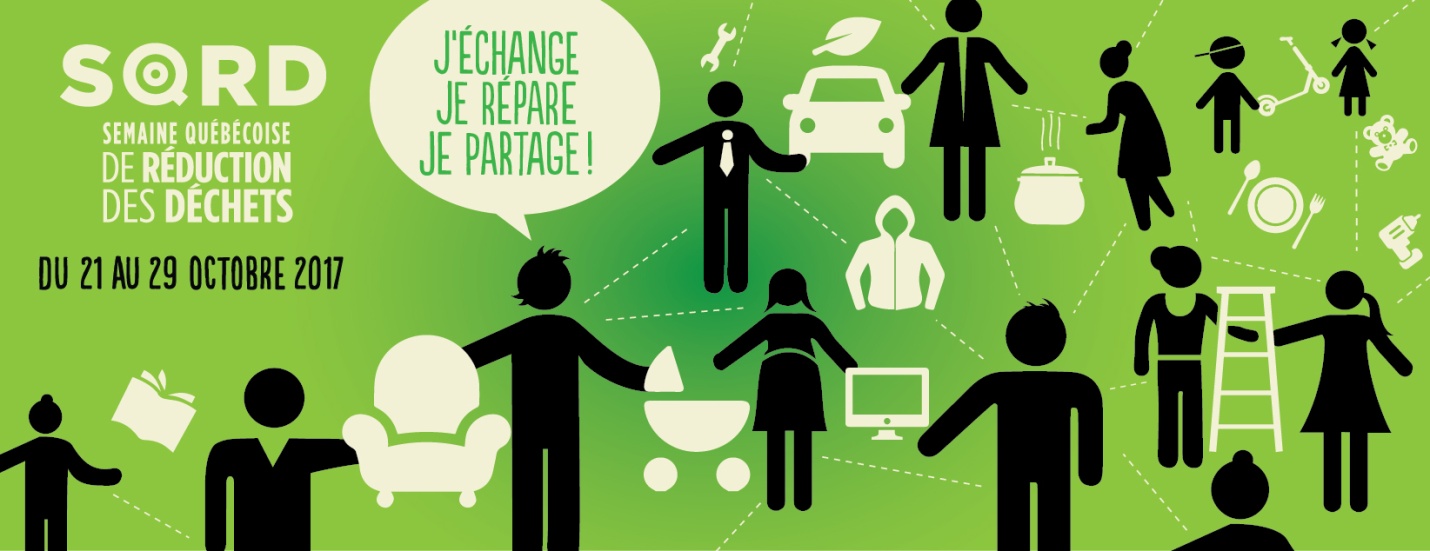 